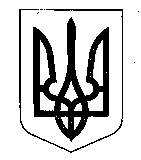 МІНІСТЕРСТВО ФІНАНСІВ УКРАЇНИНАКАЗвід 16 квітня 2022                                    Київ                                              № 118 Зареєстровано в Міністерстві юстиції України06 червня 2022 року за № 606/37942Про затвердження Порядку обміну податковою інформацією з компетентними органами іноземних країнВідповідно до розділу I глави III Конвенції про взаємну адміністративну допомогу в податкових справах, ратифікованої Законом України від 17 грудня 2008 року № 677-VI, міжнародних договорів України про уникнення подвійного оподаткування, підпунктів 19 1.1.32 та 19 1.1.37 пункту 19 1.1 статті 191 розділу I Податкового кодексу України, підпункту 5 пункту 4 Положення про Міністерство фінансів України, затвердженого постановою Кабінету Міністрів України від 20 серпня 2014 року № 375, та з метою забезпечення ефективного обміну податковою інформацією з компетентними органами інших країн щодо правильності застосування податкового законодавства та запобігання ухиленням від сплати податківНАКАЗУЮ:1. Затвердити Порядок обміну податковою інформацією з компетентними органами іноземних країн, що додається.2. Визначити, що Державна податкова служба України є уповноваженим представником Міністерства фінансів України та компетентним органом України для цілей обміну податковою інформацією відповідно до Конвенції про взаємну адміністративну допомогу в податкових справах, ратифікованої Законом України від 17 грудня 2008 року № 677-VI та міжнародних договорів України про уникнення подвійного оподаткування.3. Визнати таким, що втратив чинність, наказ Міністерства фінансів України від 30 листопада 2012 року № 1247 „Про затвердження Порядку обміну податковою інформацією за спеціальними письмовими запитами з компетентними органами іноземних країн”, зареєстрований у Міністерстві юстиції України 25 грудня 2012 року за № 2171/22483. 4. Департаменту міжнародного оподаткування Міністерства фінансів України у встановленому порядку забезпечити:подання цього наказу на державну реєстрацію до Міністерства юстиції України;оприлюднення цього наказу.5. Цей наказ набирає чинності з дня його офіційного опублікування.6. Контроль за виконанням цього наказу покласти на заступника Міністра фінансів України Воробей С. І. та на Голову Державної податкової служби України.Міністр                                                                                          Сергій МАРЧЕНКО    